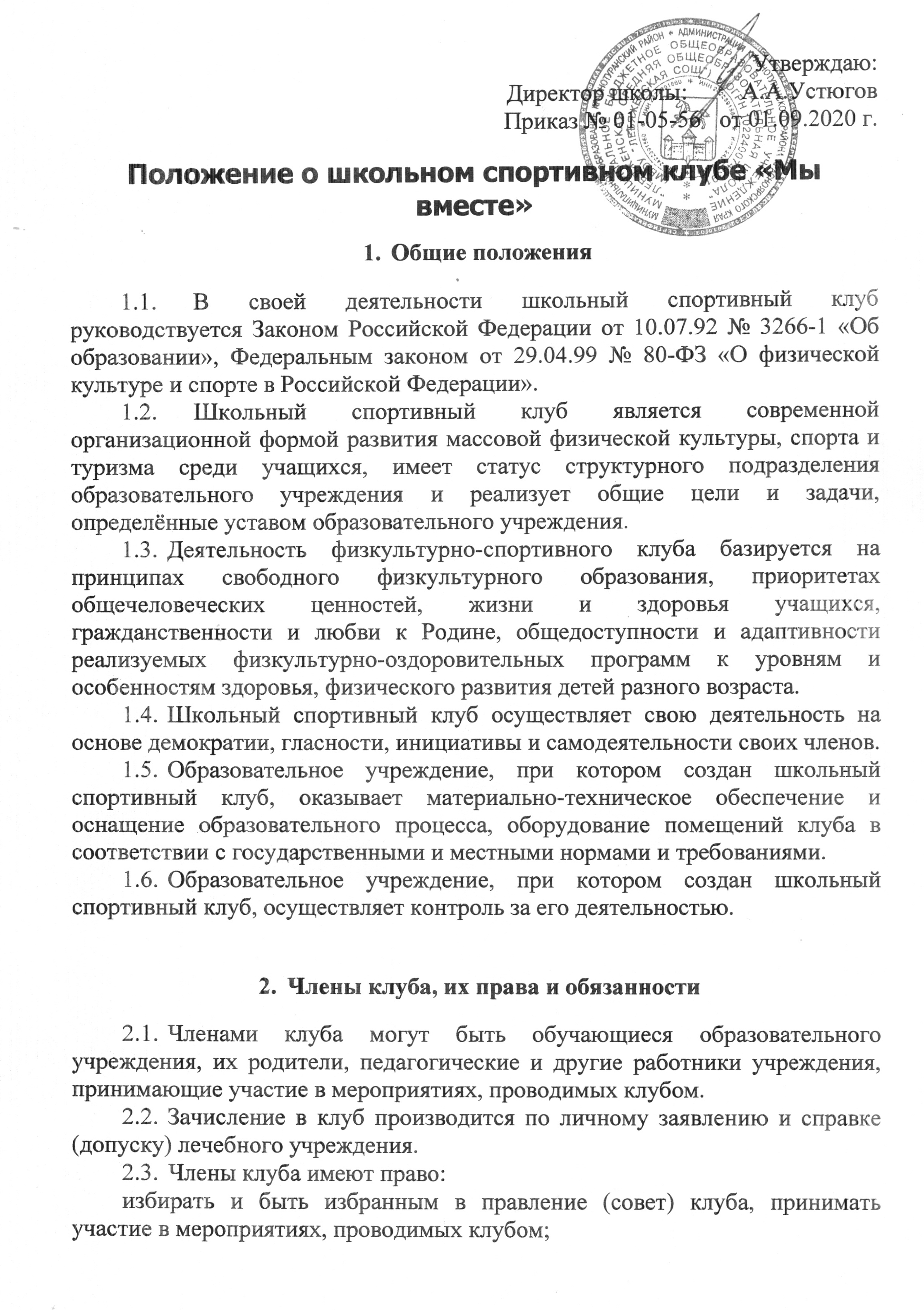 получать консультации, вносить предложения по улучшению работы клуба;заниматься физическими упражнениями, спортом и туризмом в группах, секциях, командах клуба;участвовать в физкультурно-оздоровительных и спортивных мероприятиях, выступать на спортивных соревнованиях, спартакиадах, физкультурных праздниках;Члены клуба обязаны:вести здоровый образ жизни, укреплять своё здоровье, регулярно заниматься физической культурой и спортом, улучшать свою физическую подготовленность и готовить себя к высокопроизводительному труду и защите Родины;бережно относиться к имуществу и инвентарю;показывать пример организованности и дисциплинированности на учебных занятиях, соревнованиях, в быту, принимать участие в физкультурно-спортивных мероприятиях клуба;помогать клубу в проведении массовых мероприятий; систематически проходить медицинское освидетельствование, соблюдать личную гигиену и требования врачебного контроля; иметь собственную тренировочную форму для занятий.Цели и задачи школьного спортивного клубаШкольный спортивный клуб создаётся в целях широкого привлечения обучающихся, родителей и педагогических работников образовательных учреждений к регулярным занятиям физической культурой и спортом, формирования здорового образа жизни, организации активного отдыха, повышения уровня физического развития.Основными задачами клуба являются:активное содействие физическому, духовному и гражданско- патриотическому воспитанию обучающихся, внедрение физической культуры и спорта в повседневную их жизнь, организация работы по укреплению здоровья и повышению работоспособности;организация занятий в спортивных секциях и группах оздоровительной направленности.проведение массовых физкультурно-оздоровительных и спортивных мероприятий;проведение работы по физической реабилитации обучающихся, имеющих отклонения в состоянии здоровья, организация деятельности восстановительных центров и других оздоровительных структур клуба;создание условий для развития всех видов и форм спортивно- оздоровительной деятельности обучающихся;осуществление профилактики асоциального поведения обучающихся средствами физической культуры и спорта.Руководство клубомНепосредственное руководство деятельностью клуба осуществляет руководитель клуба, назначаемый на должность директором образовательного учреждения, структурным подразделением которого является клуб.Органами самоуправления образовательного учреждения, структурным подразделением которого является клуб, является общее собрание членов клуба и правление (совет) клуба.Общее собрание членов клуба созывается по мере необходимости, но не реже одного раза в год.Общим собранием членов клуба избирается правление (совет) клуба из числа лучших обучающихся, спортсменов-активистов, организаторов физической подготовки классов, родителей, педагогических работников.Решения общего собрания членов клуба и правления (совета) клуба принимаются простым большинством голосов, характер голосования определяется собранием (правлением).Заседания правления (совета) клуба проводится не реже одного раза в 2 месяца.Правление (совет) клуба:осуществляет прием в члены клуба и исключает из клуба;утверждает план учебно-тренировочной работы;вносит предложения о размере (объеме) средств, необходимых для деятельности клуба;обсуждает отчеты и информацию о работе комиссий, секций, групп, команд;подводит итоги проведения физкультурно-оздоровительных и спортивно-массовых мероприятий;рассматривает предложения по совершенствованию деятельности клуба.Учебно-спортивная работаУчебные группы различных направлений формируются на основе физкультурно-оздоровительной, спортивной деятельности обучающихся.Порядок комплектования, наполняемость учебных групп и секций, режим учебно-тренировочной работы устанавливается в соответствии с Нормативно-правовыми основами, регулирующими деятельность спортивных школ, утверждёнными Министерством образования 01.02.95 № 03м и Санитарными правилами и нормативами.Занятия в клубе проводятся в соответствии с графиками и расписаниями в форме тренировок, консультаций, соревнований, а также участия в физкультурно-спортивных праздниках, агитационнопропагандистских пробегах, показательных выступлениях и другом.Непосредственное проведение занятий осуществляется штатными тренерами-преподавателями и педагогическими работниками дополнительного образования.За всеми занимающимися в клубе устанавливается постоянный врачебно-педагогический контроль, который осуществляется в установленном порядке медицинскими учреждениями и образовательным учреждением.Организация деятельности клубаКлуб осуществляет свою деятельность в соответствии с положением, утвержденным образовательным учреждением.Клуб вправе:иметь эмблему, знак, флаг, и другую атрибутику;осуществлять планирование, подготовку и проведение массовых спортивных соревнований, спартакиад, учебно-тренировочных сборов, других массовых физкультурно-оздоровительных мероприятий;награждать грамотами, памятными подарками и денежными премиями спортсменов и тренеров, а также работников клуба;осуществлять иную деятельность, не противоречащую законодательству.8. Учет и отчетность клуба8.1. Учет работы клуба ведется в журнале установленной формы по следующим разделам:состав совета, комиссий, тренеров, преподавателей;состав занимающихся, расписание занятий, программный материал, посещаемость;проведение физкультурно-спортивных мероприятий и результаты участия в соревнованиях.Должностные обязанности
руководителя школьного спортивного клуба
общеобразовательного учрежденияДолжностные обязанности. Планирует и организует деятельность тренеров-преподавателей клуба по дополнительному образованию детей физкультурно-спортивной направленности в группах общей физической подготовки в учреждении. Осуществляет проведение учебно-тренировочных занятий в объеме 360 часов в год и руководит работой тренеров- преподавателей клуба по подготовке и участию в соревнованиях сборных команд школы по видам спорта. Организует учет посещаемости занятий обучающимися. Внедряет наиболее эффективные формы, методы и средства физического воспитания обучающихся, обеспечивает контроль за состоянием их здоровья и физическим развитием в течение всего периода обучения. Организует с участием учреждений здравоохранения проведение медицинского обследования и тестирования обучающихся по физической подготовке. Отвечает за организацию и проведение оздоровительных физкультурных мероприятий, организует работу спортивно-оздоровительных лагерей. Принимает меры по физической реабилитации обучающихся, имеющих отклонения в здоровье. Организует работу физоргов классов, физкультурно-оздоровительных центров, групп здоровья. Осуществляет контроль за состоянием и эксплуатацией имеющихся спортивных сооружений и помещений, соблюдением правил техники безопасности, за хранением и правильным использованием спортивной формы, инвентаря и оборудования. Планирует ассигнования на приобретение спортивного имущества. Содействует подготовке общественных физкультурных кадров. Составляет отчетность по установленной форме. Проводит ежегодный анализ результатов работы тренеров-преподавателей физкультурно-спортивного клуба по укреплению здоровья учащихся средствами физической культуры и спорта, повышения их физического развития.Должен знать: законы Российской Федерации и края «О физической культуре и спорте», «Об образовании», нормативные документы Министерства образования и науки России, Федерального агентства по физической культуре, спорту и туризму, Главного управления образования администрации Красноярского края, Конвенции о правах ребенка: основы трудового законодательства: основы педагогики, психологии, теории и методики физического воспитания: правила охраны жизни и здоровья обучающихся; методику проведения занятий на спортивных сооружениях и снарядах: формы составления отчетной документации; правила и нормы охраны труда и техники безопасности и противопожарной защиты.Требования к квалификации: высшее профессиональное образование без предъявления требований к стажу работы или среднее профессиональное образование и стаж педагогической работы от 2 до 5 лет.